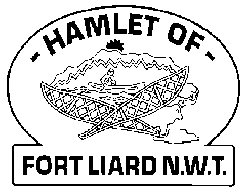 Fire Chief Monthly Report for September 2021Now that everyone is back from summer break, all our new FTLVFD jackets and hoodies were all given out to each of the Fire Fighters. We would like to thank the Hamlet of Fort Liard for attire. AFC Loe, Fire Fighter Wilson, and I attended a call Sept 21, 2021, about a C02 detector going off, we checked upstairs and basement area with Gas Detector, but didn’t pick up anything on the meter. Sent report to Assistant Fire Marshal John Ritchie in Yellowknife, since we don’t have an AFM for this region yet.NWT Fire Chief’s Association held their Annual General Meeting – Zoom Conference Thursday, September 16, 2021. They had seats opened for President, Secretary, North Director and South Director. I got nominated and Acclaimed for the Secretary position for two (2) years. This will be my second time in the Secretary’s position as I sat on the board when I lived in Aklavik, NT.I look forward to working with the new President Travis Wright (Hay River – Fire Chief), Treasurer Gerda Groothuizen (Yellowknife), North Director – Cynthia Hammond (Inuvik – Fire Chief) and South Director Adam McNab (Fort Smith – Fire Chief)Fire Practice:  Every Wednesday evenings we meet at 6:30pm.September 1st – Seven (7) members present, AFC Arthur Loe, Fire Fighters Collin Woehl, Nathan Wilson, Kayly Deneron, Ross Duntra, Bailey Weber and me, Fire Chief Evelyn Wilson. I gave out our new Fire Dept jackets and hoodies last night to those that came out. After we were done that, we went to run the foam on the pumper truck passed the baseball field. We then went to the WTP to top off the pumper truck. September 8th – Eight (8) in attendance, AFC Arthur Loe, Fire Fighters Collin Woehl, Nathan Wilson, Kayly Deneron, Ivy-Lynn Marcellais, Ross Duntra, Kali Norn and me, Fire Chief Evelyn Wilson. With Fire Fighter’s Marcellais and Norn present, they both received their new Jackets & Hoodies. This evening we teamed up in two teams of four and had a relay race Donning our Bunker gear. When that was done, I had set up an obstacle course outside and we had four teams of two (one women/one man)September 15th – Seven (7) out this evening, AFC Arthur Loe, Fire Fighters Collin Woehl, Kayly Deneron, Ivy-Lynn Marcellais, Bailey Weber, Ross Duntra and me, Fire Chief Evelyn Wilson. We went out to Hay Lake for hose training. September 22nd – Four (4) present – AFC Arthur Loe, Fire Fighters Collin Woehl, Kali Norn and me, Fire Chief Evelyn Wilson. This evening we swept all three bays and washed down the cement pad outside the Fire Hall. After that we went to top up the water at the WTP and went for a ride through town. September 28th – Four (4) in attendance, AFC Arthur Loe, Fire Fighters Kayly Deneron, Ivy-Lynn Marcellais and Kali Norn. Arthur held Fire Practice for me, as I was home sick. He said they went over the tools in the Fire truck and talked about where to park the trucks in an event of a fire. Fires: NILIssues: The Fire Dept could use more handheld radios, that way if an event of a real fire emergency, I would like to be in contact with all members. Right now, I have one, AFC Loe has one and we have three at the Fire Hall. I make sure that each driver has one before leaving the Fire Hall. Five (5) Fire Fighters needed to replace their Bunker Gear jackets due to tears or oil residue on them. They are to be destroyed. Our PPE gear will need to be replaced soon. Fire Works Permits:  One (1)Burn Permits: NILPhone calls: Fire Emergency – One (1) Carbon Monoxide Detector call out at one of the RCMP Units, turns out it was the batteries dying. Non-Emergency / Unknown Calls (No response) – Seven (7)Google Calls – Ten (10) Active Members to Date: Evelyn Wilson 	Collin Woehl 			Arthur Loe			Bailey Weber  	Nathan Wilson		Kayly Deneron		Ivy-Lynn Marcellais		Kali NornRoss Duntra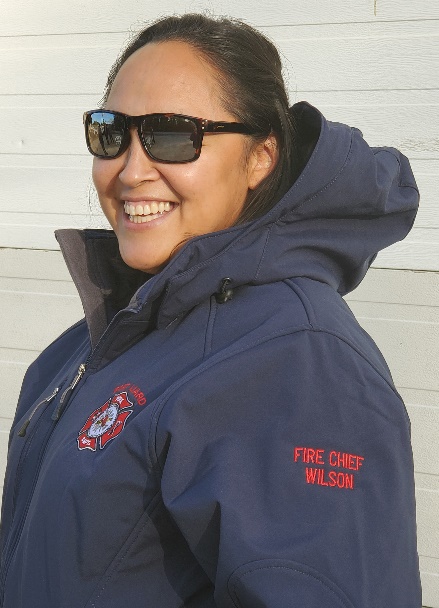 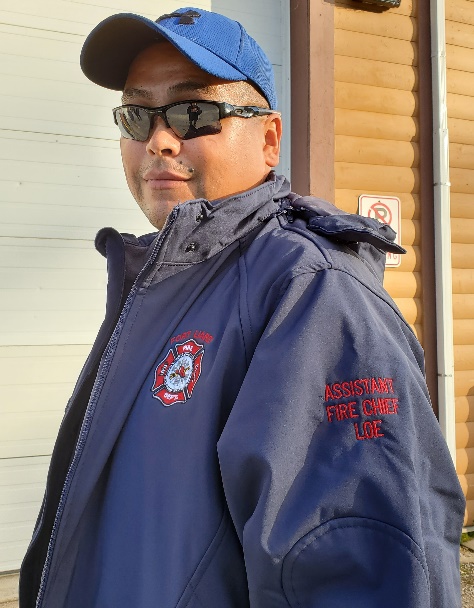 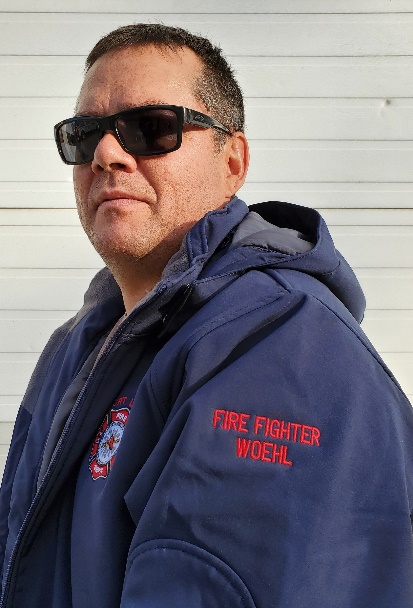 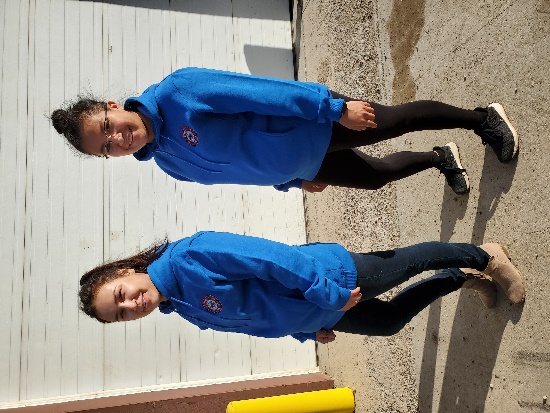 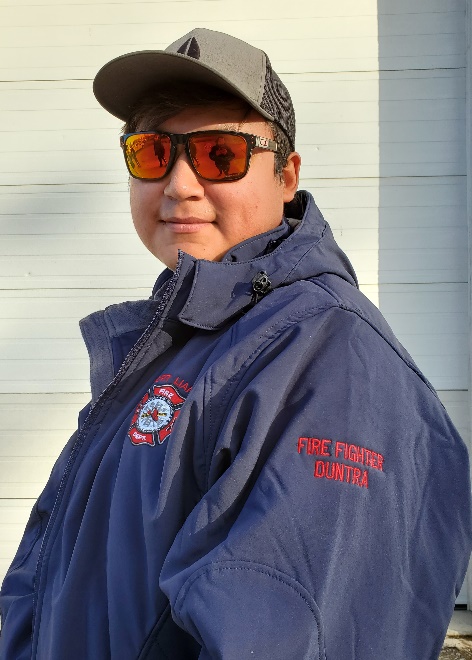 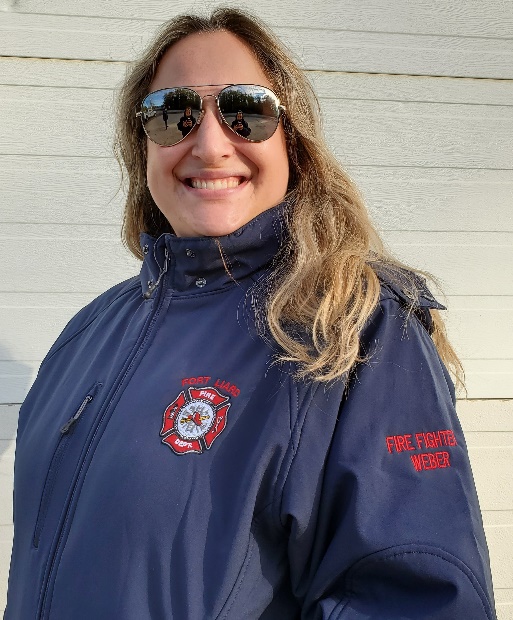 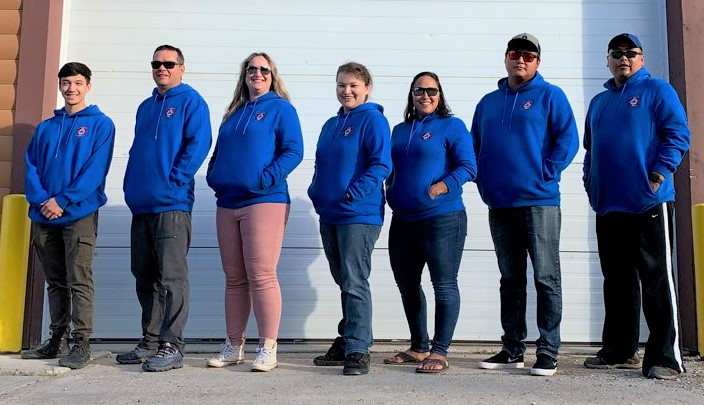 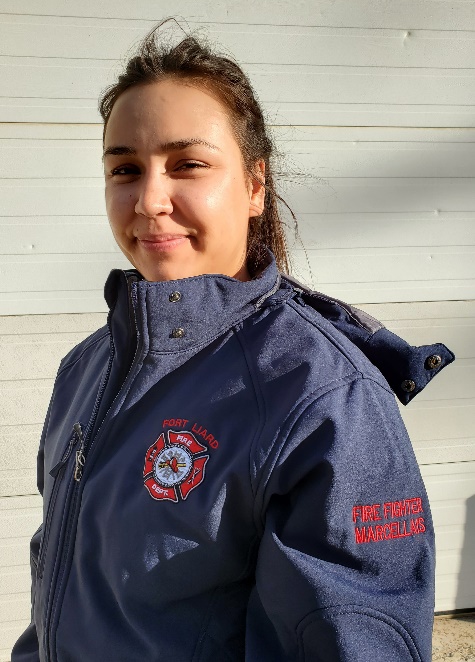 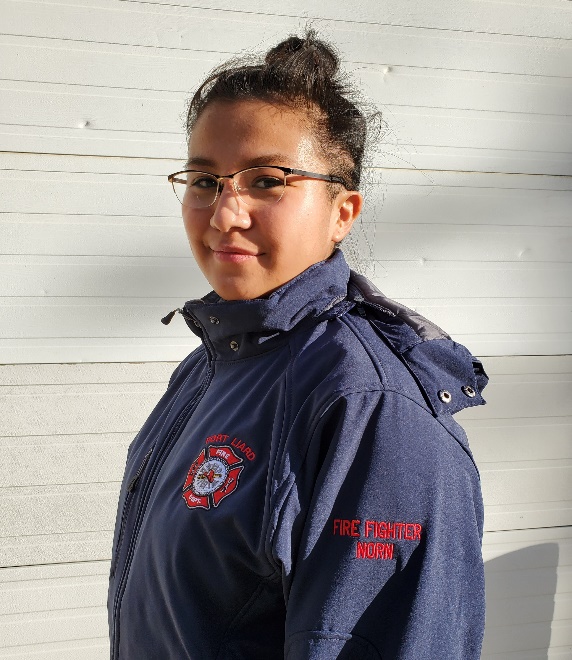 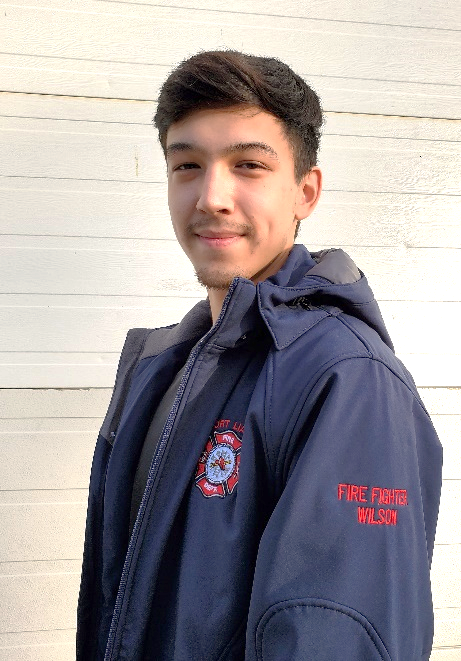 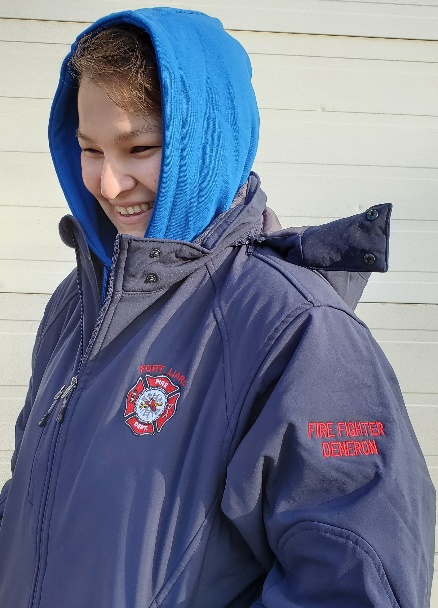 